Deposit FormUse this form to submit funds to the PTSA Treasurer for deposit.  Count your total funds and enter on appropriate lines below.  If combining funds from more than one source please list amounts for each source individually (use back of page or attach breakdown if necessary).  When calculating total funds to be deposited, all sources can be combined.  If cash has been collected, amount must be verified and signed off by two people.  Please make a copy of all checks (use up to 64% reduction to fit more on one page).  Give this completed form and all checks, and copies of checks and cash to the PTSA Treasurer.   Email questions to ptsa.treasurer@sammamishtotems.org.Depositor (your name)  ________________________________________       Date___________________________Activity/Event/Group (e.g. Class of 2016)  	______________________Source of Funds (e.g. Umbrella sales) #1	________________________        Amount_________________________                                                              #2	                                             Amount	                                                               #3	                                             Amount_________________________Funds to be deposited:			Total Coin: 					$			Total Paper Currency: 				$			Total Amt of Checks: 				$			TOTAL				$	Cash Verification (2 signatures required attesting to the amount if cash is included in the deposit)		______________________________________  		     Date	______________________		Date	________________Treasurer UseDate Received	Date Deposited 		  	Budget Item 				          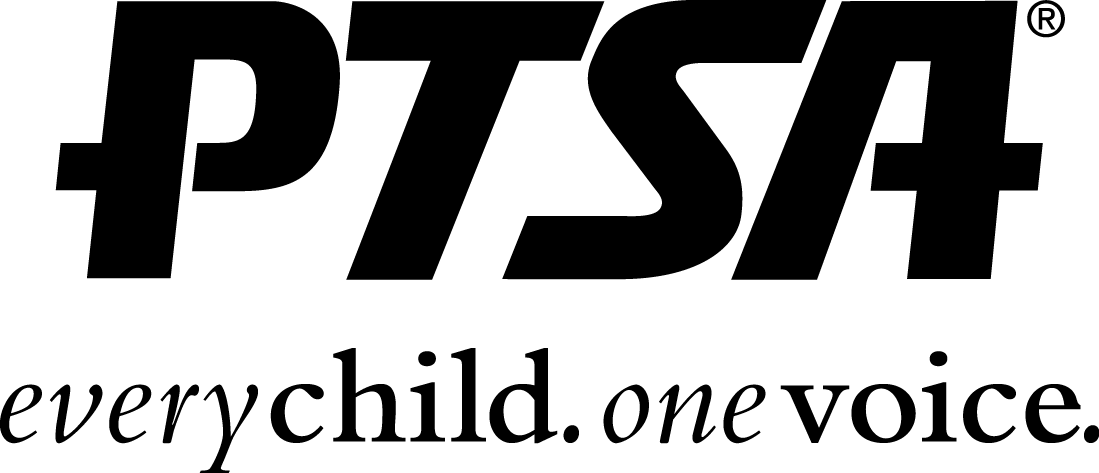 Sammamish High School